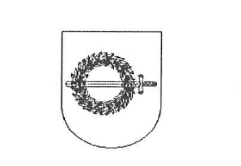 GARGŽDŲ „MINIJOS“ PROGIMNAZIJA                                                                      TVIRTINU                                                                       Direktorius                                                                            Julius Gindulis2021 METŲ BIRŽELIO MĖNESIO VEIKLOS PLANAS2020-05-28 Nr. 6GargždaiEil.Nr.Renginio pavadinimasDataAtsakingasVykdo1.POSĖDŽIAI, SUSIRINKIMAI1.Ugdymo plano rengimo grupės posėdis2021-06-03L. ZubauskienėUgdymo plano rengimo grupė 2.Mokyklos veiklos kokybės įsivertinimo grupės posėdis.2021-06-07L.Zubauskienė,R. BirgėlienėMokyklos veiklos kokybės įsivertinimo grupė3.Metodinės tarybos posėdis.2021-06-08L. Zubauskienė,D. PrunskienėMetodinė taryba4.Mokyklos tarybos posėdis.2021-06-15J. GindulisMokyklos tarybos nariai5.Mokytojų posėdis.2021-06-1414.45 val.2021-06-2114.00 val.J. GindulisMokyklos mokytojai, pagalbos mokiniui specialistai6.VGK posėdis.pagal poreikįJ. GindulisPM specialistai ir administracijos nariai2.VEIKLOS STEBĖSENA1.2020–2021 m. m. mokyklinės dokumentacijos tvarkymas.visą mėnesįJ. Gindulis,L. Zubauskienė,R. Balsytė,D. Bušeckienė,L. ZubauskienėMokyklos mokytojai, pagalbos mokiniui specialistai3.TIRIAMOJI VEIKLA1.5–8 klasių mokinių konsultacijų lankomumo stebėsenos analizė.2021-06-21L. Zubauskienė5–8 klasių mokytojai4.METODINĖ VEIKLA1.Metodinių grupių susirinkimai.2021-06-152021L. Zubauskienė,D. PrunskienėMG pirmininkai 2.Sudėtingo atvejo analizė.pagal poreikįN. GrimalienėPagalbos mokiniui specialistai, mokytojai5.RENGINIAI1.Integruota lietuvių  kalbos ir etnokultūros diena.2021-06-07A. Kundrotienė,R. Marcinkevičienė,D. Paukštienė,D. Grigaitienė1–4 kl. mokiniai2.Integruota pasaulio pažinimo, matematikos patyriminio ugdymo diena ,,Tyrinėk, atrask, kurk”.2021-06-08D. Jasudavičienė,R. Liužinienė,E. Šunbarauskienė,R. Stankuvienė1–4 kl. mokiniai3.Integruota sveikos gyvensenos ir fizinio ugdymo diena.2021-06-09V. Dargužienė,V. Ratkuvienė,L. Strumylienė,V. Majauskienė1–4 kl. mokiniai4.Edukacinių programų ir išvykų diena.2021-06-10D. Kisielienė,Ž. Mockuvienė,L. Liatukienė,G.Jucienė1–4 kl. mokiniai5.Integruota meninio ugdymo diena.2021-06-11V. Norvidienė,R. Litvinaitė,B. Šutinienė,R. Galdikienė1–4 kl. mokiniai6.Integruoto dailės, lietuvių k., istorijos  „Vaivorykštės“ gimnazijos ir „Minijos“ progimnazijos bendro projekto „Vilko vaikai“ pristatymas Gargždų kultūros centre.2021-06-1412.00 val.J. GrimalienėD.   Prunskienė,Ž.  Bartkevičienė,A. Jančauskienė,R. Tamošaitienė,A.Tamošauskienė,D. Bušeckienė,G. Januškienė7.Sporto šventė.2021-06-151–4 klasių mokytojos1–4 kl. mokiniai8.Netradicinio ugdymo diena. Mokslo metų baigimo šventė.2021-06-161–4 klasių mokytojos1–4 kl. mokiniai9.Netradicinio ugdymo diena „Pažinkime  literatūrinę Lietuvą“.2021-06-17 Lietuvių kalbos ir literatūros mokytojos5–8 kl. mokiniai10.Netradicinio ugdymo diena „Gamtosauga“.2021-06-18 Užsienio kalbų mokytojos5–8 kl. mokiniai11.Netradicinio ugdymo diena Mokslo metų baigimo šventė 5-8 klasių mokiniams2021-06-23R. Balsytė,5–8 klasių vadovės5–8 kl. mokiniai6. PROJEKTINĖ VEIKLA6. PROJEKTINĖ VEIKLA6. PROJEKTINĖ VEIKLA6. PROJEKTINĖ VEIKLA6. PROJEKTINĖ VEIKLA1.Respublikinis VŠĮ Vaiko Psichologijos centro  projektas ,,Skaitymo čempionatas“ .2021-05-01 iki2021-08-01E. Piaulokienė,E. Kiaulakienė1–4 kl. mokiniai2.Projektas „Pažink literatūrinę Lietuvą“.2021-06-07 2021-06-15Lietuvių kalbos ir literatūros mokytojosLietuvių kalbos ir literatūros mokytojos, 5–8 kl. mokiniai3.Tarptautinis ,,Erasmus+“ KA 229 mokyklų mainų partnerysčių projektas ,,Mathematics with game and fun in all Europe. Pateikties „Matematika kiekvieną dieną“ kūrimas.visą mėnesįA. Jašmontienė1c, 1b kl. mokiniai4.Gargždų „Minijos“ progimnazijos ir „Vaivorykštės“ gimnazijos projektas „Mokomės istorijos ir anglų kalbos per vizualizaciją“ . Video „Johano Gutenbergo išradimas“ peržiūra ir komentavimas.visą mėnesįJ. Grimalienė6–8 kl. mokiniai5.Tarptautinis eTwinning projektas ,,Story time“. Viktorina „Įdomiausios metų istorijos“visą mėnesįA. Jašmontienė, B. Ratkuvienė4 kl. mokiniai6.Tarptautinis NordJunior jaunimo mainų projektas „Hope-Viltis“. Mokinių mainų tarptautinė- nuotolinė stovykla.2021-05-312021-06-04R .Anužienė8a kl. mokiniai7.Erasmus + KA229 Mokyklų strateginių partnerysčių projekto 2018-1-EL01-KA229-0480002/2 “Be the change! You want to be” tarptautinė nuotolinė konferencija “World Environment Day”.2021-06-07 2021-06-10 S. PiaulokienėV.Barbšienė, S.Piaulokienė, L.Sukurienė, 5d, 6c kl. mokiniai8.Tarptautinė praktinė mokinių informacinių technologijų konferencija MIK-142021-06-15R. Birgėlienė5–8 kl. mokiniai9.Respublikinė mokinių konferencija „Atvirkščios pamokos atgarsiai“. Konferencija skirta tarptautiniam programos „eTwinning“ projektui „#Reverse lesson“. 2021-06-16R. BirgėlienėR. Birgėlienė,R. Urbonienė,Ž. Surplienė,5–8 kl. mokiniai7.ATASKAITOS1.Mokytojų ir pagalbos mokiniui specialistų veiklos savianalizės anketos.birželio mėn.Kuruojantys vadovaiMokytojai ir pagalbos mokiniui specialistai2.1–4 klasių mokinių lankomumo ataskaita.2021-06-14A. Bulvydienė1–4 klasių vadovės3.5–8 klasių mokinių lankomumo ataskaita.2021-06-21G. Donylė5–8 klasių vadovės4.1–4 klasių mokinių pažangumo ataskaita.2021-06-14D. Bušeckienė1–4 klasių vadovės5.5–8 klasių mokinių lankomumo ataskaita.2021-06-21R. Balsytė5–8 klasių vadovės